Приложение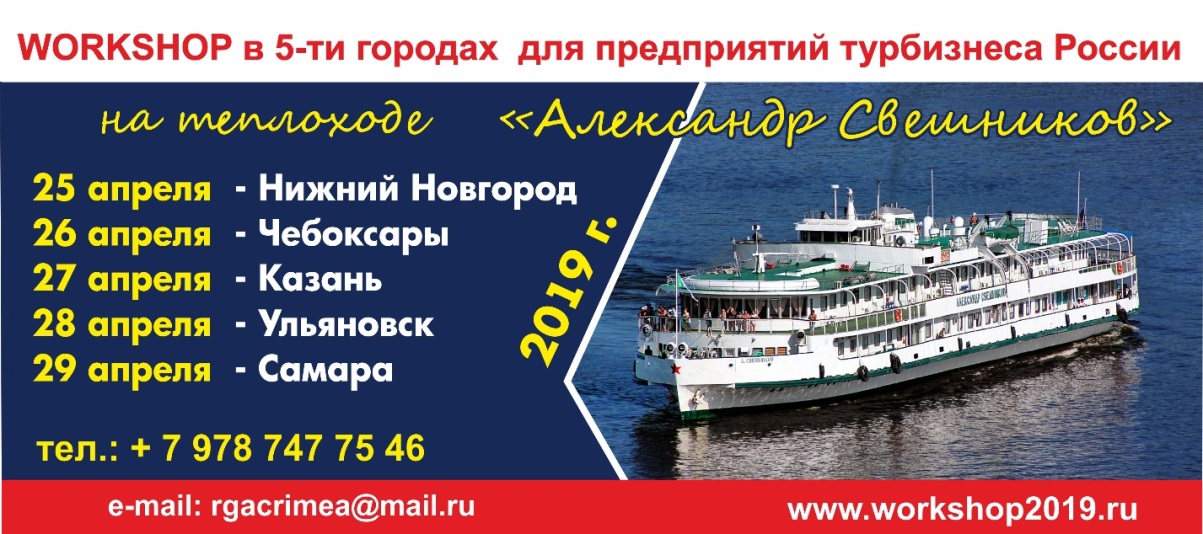 С целью привлечения дополнительного интереса к курортам России и развития деловых связей и коммуникаций в сфере туризма и оздоровления, продвижения курортного-оздоровительного потенциала страны, некоммерческая организация «Крымская гостиничная ассоциация» реализует проект «Узнай свою Россию». В рамках проекта предусмотрено мероприятие нового формата – информационный теплоходный тур по крупнейшим административным центрам Приволжского федерального округа. В округе проживает 20% населения страны (21 млн. человек), доля промышленного производства в экономике России составляет наивысший показатель – 23,9 %. Здесь сосредоточена четверть всего промышленного производства России, 85% российского автопрома, 65% авиастроения, 40% нефтехимии, 30% судостроения, 30% производства оборонно-промышленного комплекса. Эти факторы диктуют значительную потребность региона в оздоровлении населения.Мероприятие стартует 25 апреля 2019 года из административного центра ПФО – Нижнего Новгорода. Затем маршрут проходит через города: Чебоксары – 26 апреля, Казань – 27 апреля, Ульяновск – 28 апреля и Самару – 29 апреля. Программа мероприятия нацелена на подготовку к туристическому сезону 2019, информирование представителей турбизнеса о санаторно-курортных возможностях отдыха на территории Российской Федерации, на обсуждение совместных планов и выработку единой стратегии развития внутреннего туризма в РФ. В каждом из перечисленных городов участники проведут презентации, деловые переговоры, договорную кампанию с представителями туристических и других предприятий, профсоюзов ПФО и презентуют свои предложения для частных лиц. К участию в информационном туре по Приволжскому федеральному округу приглашаются руководители туристических компаний, отелей, санаториев, предприятий туристических услуг курортных регионов РФ, а также представители муниципальных органов власти, общественных объединений и организаций. Общее количество участников делегации – 80 человек. Для передвижения участников будет предоставлен комфортабельный теплоход. Программа продумана с учетом ночных переходов между городами и деловых мероприятий в дневное время.Программа1 день. Нижний НовгородДата 25.04.2019.10-00 – 17-00. Деловая программа17-30 – 18-00. Трансфер от места проведения деловой программы к причалу, месту стоянки теплохода «Александр Свешников».18-00 – 19-30. Посадка на борт теплохода и размещение по каютам.19-30 – 21-00. Ужин на борту теплохода, вечер знакомств.               20-00. Отход теплохода в г. Чебоксары.2 день. Чебоксары
Дата 26.04.2019.08-00 – 10-00. Завтрак на теплоходе.             12-00. Прибытие теплохода в г. Чебоксары.12-00 – 12-30. Трансфер к месту проведения деловой программы.12-30 – 16-30. Деловая программа.16-30 – 17-00. Трансфер к теплоходу.             17-00. Отход теплохода в г. Казань.19-00 – 21-00. Ужин на борту теплохода.   3 день. КазаньДата 27.04.2019.07-00 – 08-00. Завтрак на борту теплохода.               08-00. Прибытие теплохода в г. Казань.08-30 – 09-00. Трансфер к месту проведения деловой программы.09-00 – 17-00. Деловая программа, экскурсионная программа.17-00 – 17-30. Трансфер к теплоходу.             19-00. Отход теплохода в г. Ульяновск.19-00 – 21-00. Ужин на борту теплохода.  
4 день. УльяновскДата 28.04.2019.07-00 – 08-00. Завтрак на борту теплохода.               08-00. Прибытие теплохода в г. Ульяновск.08-30 – 09-00. Трансфер к месту проведения деловой программы.09-00 – 14-00. Деловая программа, экскурсионная программа.14-30 – 15-00. Трансфер к теплоходу.             15-00. Отход теплохода в г. Самара.19-00 – 21-00. Ужин на борту теплохода.   
5 день. СамараДата 29.04.2019.08-00 – 09-00. Завтрак на борту теплохода.               10-00. Прибытие теплохода в г. Самара.10-00 – 10-30. Трансфер к месту проведения деловой программы.11-00 – 17-00. Деловая программа, экскурсионная программа.  17-00. Окончание программы тура. Разъезд участников.Контактные телефоны координатора:Маковей Сергей Анатольевич, тел.: + 7 (978) 884-61-50 E-mail: rgacrimea@mail.ru                   www.workshop2019.ru